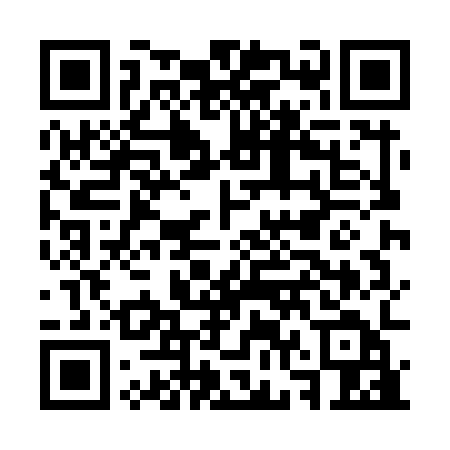 Ramadan times for Oakey, AustraliaMon 11 Mar 2024 - Wed 10 Apr 2024High Latitude Method: NonePrayer Calculation Method: Muslim World LeagueAsar Calculation Method: ShafiPrayer times provided by https://www.salahtimes.comDateDayFajrSuhurSunriseDhuhrAsrIftarMaghribIsha11Mon4:334:335:5212:033:336:146:147:2812Tue4:344:345:5212:033:326:136:137:2713Wed4:354:355:5312:033:316:126:127:2514Thu4:354:355:5312:023:316:116:117:2415Fri4:364:365:5412:023:306:106:107:2316Sat4:364:365:5512:023:306:096:097:2217Sun4:374:375:5512:013:296:076:077:2118Mon4:384:385:5612:013:296:066:067:2019Tue4:384:385:5612:013:286:056:057:1820Wed4:394:395:5712:013:276:046:047:1721Thu4:394:395:5712:003:276:036:037:1622Fri4:404:405:5812:003:266:026:027:1523Sat4:414:415:5812:003:266:016:017:1424Sun4:414:415:5911:593:256:006:007:1325Mon4:424:425:5911:593:245:595:597:1126Tue4:424:426:0011:593:245:575:577:1027Wed4:434:436:0011:583:235:565:567:0928Thu4:434:436:0111:583:225:555:557:0829Fri4:444:446:0111:583:225:545:547:0730Sat4:444:446:0211:583:215:535:537:0631Sun4:454:456:0211:573:205:525:527:051Mon4:454:456:0311:573:195:515:517:042Tue4:464:466:0311:573:195:505:507:033Wed4:464:466:0411:563:185:495:497:024Thu4:474:476:0411:563:175:475:477:005Fri4:474:476:0511:563:175:465:466:596Sat4:484:486:0511:563:165:455:456:587Sun4:484:486:0611:553:155:445:446:578Mon4:494:496:0611:553:145:435:436:569Tue4:494:496:0711:553:145:425:426:5510Wed4:504:506:0711:543:135:415:416:54